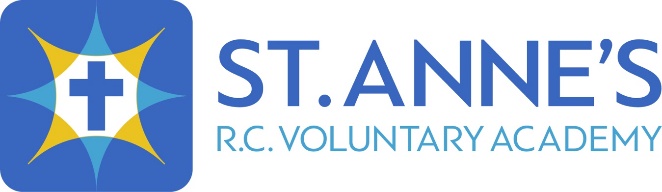 Teacher of Science [Biology]Salary:  MPS – UPRMaternity Fixed Term ContractFrom 22nd February 2022 St Anne’s RC Voluntary Academy has recently joined the Emmaus Catholic Academy Trust, so this is an exciting time for the school. Importantly, this is a fantastic opportunity for a suitably qualified Science teacher, who can teach all 3 sciences to KS3 and specialising in Biology to KS4, to join the Science department. The successful candidate will be driven, motivated and most of all, passionate about their subject area with the ability to teach biology up to GCSE.You would be joining a thriving Science department at St Anne’s who are committed to raising the profile of Biology across the school and you would provide an example of excellence as the leading classroom practitioner, inspiring and motivating other staff. We are a fully comprehensive school, and the successful candidate will be able to engage, inspire and challenge pupils across the full range of ability. The candidate must be driven by ensuring that pupils receive an outstanding education which is reflected in outstanding pupil outcomes. What the Science Department offer?Centralised planning and a fully resourced, research-based curriculum.Weekly Subject Knowledge developmentManageable marking and workloadAn enthusiastic and experienced teamWhat does St Anne’s offer? A new Senior Leadership team who are focused on raising the attainment and aspirations of all the pupils across the school.A new simple vision for the St Anne’s community underpinned by a staff who work together as a strong and united team. A supportive staff network that will reflect our Catholic ethos.A commitment to excellent professional development Our strong Catholic Ethos at St Anne’s means we are committed to safeguarding and promoting the welfare of children and young people and expects all staff and volunteers to share this commitment.  The successful applicant’s appointment will be subject to satisfactory references and satisfactory clearance by the Disclosure and Barring Service.Completed applications should be sent to Fiona Bentley, PA to the Executive Headteacher, by emailing fiona.bentley@stannesrcvoluntaryacademy.comClosing date: Friday 7th January 2022 at 10.00amInterviews week commencing January 10th 2022